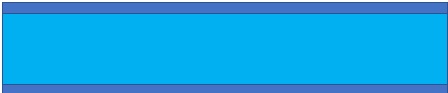 RESUMEN EJECUTIVO ARCHIVO NOTARIA CUARTA Almacenamiento del Acervo Documental A la fecha hay un total de tomos y carpetas en almacenamiento.3.INSTRUMENTOS ARCHIVISTICOS  3.2 Elaboración inventario documental Se realizó el inventario en estado natural del acervo documental de la notaria cuarta, con base a las dependencias existentes.NOVEDADES PRESENTADAS EN EL TRANSCURSO DEL PROCESO DE INVENTARIOSEn revisión del inventario con el encargado del proceso de empaste se dio solución a lasincoherencias presentadas en los tomos de junio y julio del año 2022, de igual forma lostomos que quedaban pendientes por anexarse ya fueron agregados al inventario digital.Queda pendiente la corrección de dos tomos del año 2021 Estos son los siguientes:Año 2021Tomo 180 de agosto 2021 (2192-2202) el número consecutivo no coincide al momento deanexarlo al documento digital.Tomo 209 de octubre del 2021 (2551-2553), el presente tomo se le debe agregar laescritura número 2550.NOTA el tomo 53 de agosto del año 2016 este marcado en la portada como 51-1 y deberíatener el numero 53.   3.2 Elaboración Tablas de Retención Documental Se dio inicio al proceso de elaboración de tablas de retención documental la cual hasta la fecha se ha realizado las siguientes actividadesRecopilación Marco Normativo InternoAnálisis de la información recopiladaConsulta de organigramas, reestructuraciones y anexosElaboración y aplicación de Encuestas Documentales